ИЗИСКВАНИЯ КЪМ СЪДЪРЖАНИЕТО НА ДИПЛОМНАТА РАБОТА И ТЕХНИЧЕСКОТО Й ОФОРМЛЕНИЕТехнически изискванияДипломната работа трябва да е разработена във формат А4. Обем: Уводът, изложението и заключението не трябва да надвишават 40 стандартни страници. Шрифт на текста в изложението: Times New Roman, 12 pt, междуредие 1.5, горе и долу – 2.5 см, отляво -  3.5 см и 2.5 см отдясно.Цитиране: под линия, с номера от 1 до „n”, шрифт Times New Roman, 10 pt. Литература: подредена по азбучен ред на авторите по следния начин: Закон за БНБ. – ДВ, бр. 12 от 12 февруари 2021 г.Неновски, Н. (2001) Паричният съвет в Естония, Литва и България: сравнителен анализ. Икономическа мисъл, № 3, с. 24-45.Anderson, J. E. (2012) Policy Application and Principles of Public Finance, South-Western, Cengage Learning. 2nd ed.Brealey, R.A., Myers, S.C. and Allen, F. (2014) Principles of Corporate Finance. 11th Edition. McGraw-Hill, Irwin, New York.Butkiewicz, J., McConnell, M. (1995) The Stability of the Demand for Money and M1 Velocity: Evidence from the Sectoral Data. Quarterly Review of Economics and Finance, Vol. 35, No. 3, pp. 233-243.Номериране: Всички страници трябва да бъдат номерирани с арабски цифри в долния десен ъгъл.Структура и съдържаниеЗаглавна страница, оформена по образец  (вж. Приложението);Съдържание (вж. Приложението)Списък на таблиците, графиките и схемитеСПИСЪК НА ТАБЛИЦИТЕТаблица 1.  ...............................................................................4СПИСЪК НА ГРАФИКИТЕ И СХЕМИТЕФиг. 1.   ....................................................................................27Схема 1.    ................................................................................37Списък на използваните съкращения и символиСПИСЪК НА ИЗПОЛЗВАНИТЕ СЪКРАЩЕНИЯБНБ – Българска народна банкаПЧИ – Преки чуждестранни инвестицииДЦК – Държавни ценни книжаИзложението се структурира в глави или части. Препоръчително е да се избягва изложение, съдържащо повече от 5 (пет) глави. Отделните глави трябва да бъдат равностойни по обем. Изложението трябва да бъде логически свързано и да се придържа към темата и задачите на изследването. При структурирането на всяка глава се спазва следният ред:Първа глава. ……Втора глава. ……2.1….2.1.12.1.22.2Трета глава. …Увод - в него се излагат причините за разработване на дипломната работа и се формулира изследователската теза. Ясно се посочва обектът, предметът, целта на изследването и задачите, които дипломантът трябва да реши за постигането й. В увода се прави кратко обобщение какво включва всяка глава – В първа глава са разгледани...Тезата представлява научно обосновано предположение за възможно взаимодействие, отношения, причина и други. Изложение – дипломантът представя разгърнато проблематиката на своята разработка, като изразява собствените си виждания и отношение към разглежданите въпроси в тясна връзка с целта и задачите на изследването, формулирани в увода.Заключение - обобщават се основните резултати на изследването.Литература – библиографска справка, в която се посочват цитираните и ползваните литературни източници.Приложения – в зависимост от характера на изследването, могат да бъдат приложени емпирични данни, резултати от емпиричен анализ, данни за конкретни предприятия – баланси, отчети или съответни части от нормативни документи, коментари и изводи.Надписан диск – към дипломната работа се прилага диск, който да е подвързан в края на дипломната работа в хартиен плик. Дискът следва да е надписан с трите имена на студента, специалността, факултетния номер, темата на дипломната работа и имената на научния ръководител. Например:ПРИЛОЖЕНИЕДИПЛОМНА РАБОТАна тема: ДИПЛОМАНТ:                                                        НАУЧЕН РЪКОВОДИТЕЛ:Име, презиме и фамилия на дипломанта 	            Научно звание и научна степен, Фак. № .....                  				име и фамилия на научния ръководител Специалностe-mail:GSM:СОФИЯ2024 г.СЪДЪРЖАНИЕ    Увод……………………………………………………………………..........…...…….......1    Първа глава............................................................................................................................2         1.1. ..............         1.2. ..............         1.3. ..............   Втора глава.......         2.1. .............         2.2. ..............   Трета глава.........         3.1. ..............         3.2. ................    Заключение...........................................................................................................................    Литература.......................................................................................................................    Приложения.........................................................................................................................40                      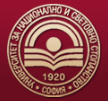 УНИВЕРСИТЕТ ЗА НАЦИОНАЛНО И СВЕТОВНО СТОПАНСТВОКАТЕДРА „ФИНАНСИ”